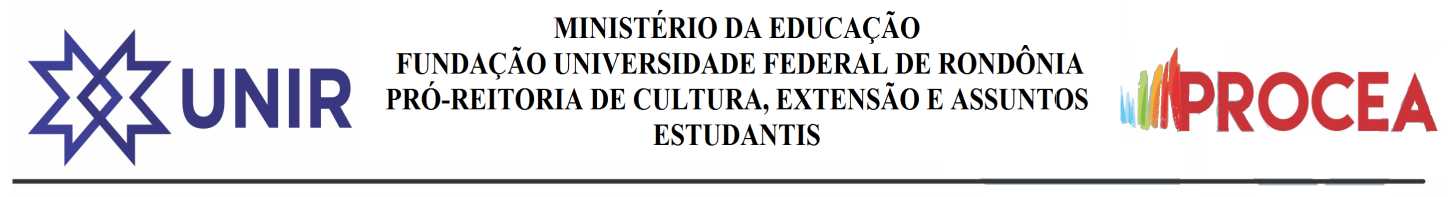 ANEXO  IEDITAL 03/PROCEA/2020 - MANIFESTAÇÃO DE INTERESSEBolsa de Extensão, Cultura e Esporte e Lazer - Ação AfirmativaProrrogação da vigência da Bolsa de Extensão, Cultura e Esporte e Lazer - Ação Afirmativa - EDITAL Nº 001/2019-PROCEA, até a data de 31/12/2020.MANIFESTAÇÃO DE INTERESSE DE PRORROGAÇÃO DA VIGÊNCIA DA BOLSA DE EXTENSÃO, CULTURA E ESPORTE E LAZER - AÇÃO AFIRMATIVA - EDITAL Nº 001/2019-PROCEAIDENTIFICAÇÃO DO BOLSISTANOME: 	MATRÍCULA: 	                                           CURSO: E-MAIL: TELEFONE DO BOLSISTA: O Bolsista deverá enviar o formulário entre os dias 02 e 05 de abril de 2020 para o email dec@unir.br , para fins de prorrogação da vigência da Bolsa até a data de 31/12/2020.Porto Velho,     de abril de 2020.